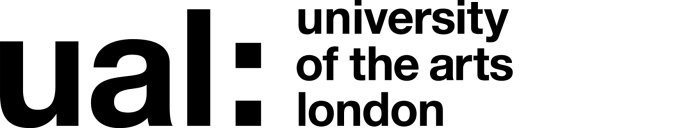 Signed 									 Date of last review Last updated: July 2018	(Recruiting Manager)HERA Ref 000958 	Job Title: Project Administrator Refugee Journalism                                           	     Grade: 3The application form sets out a number of competence questions related to some of the following selection criteria. Shortlisting will be based on your responses to these questions. Please make sure you provide evidence to demonstrate clearly how you meet these criteriaLast updated: July 2018HERA Ref 000958 JOB DESCRIPTIONJOB DESCRIPTIONJOB DESCRIPTIONJOB DESCRIPTIONJob Title: Project Administrator – Refugee Journalism ProjectJob Title: Project Administrator – Refugee Journalism ProjectAccountable to: Project Director, (Refugee Journalism ProjectAccountable to: Project Director, (Refugee Journalism ProjectContract Length: 1 Year fixed termHours per week/FTE: 21 hrs pw  0.6 FTEHours per week/FTE: 21 hrs pw  0.6 FTEWeeks per year:  52Salary: £16,964 (pro rata £28,274)Salary: £16,964 (pro rata £28,274)Grade: 3Grade: 3College/Service: LCC College/Service: LCC Location: Elephant and Castle Location: Elephant and Castle Purpose of Role:To work closely with the Project Director of the Refugee Journalism Project to assist in all aspects of the delivery of workshops, events and mentoring.The post holder will also take a lead role in supporting the project’s participants/ core beneficiaries, and build strong relations with stakeholders (academics, industry partners, NGOs). They will develop and then be guardian of project management processes. Please note that this post will require a flexible work schedule as the project’s delivery time table may well be concentrated in specific time periods. Purpose of Role:To work closely with the Project Director of the Refugee Journalism Project to assist in all aspects of the delivery of workshops, events and mentoring.The post holder will also take a lead role in supporting the project’s participants/ core beneficiaries, and build strong relations with stakeholders (academics, industry partners, NGOs). They will develop and then be guardian of project management processes. Please note that this post will require a flexible work schedule as the project’s delivery time table may well be concentrated in specific time periods. Purpose of Role:To work closely with the Project Director of the Refugee Journalism Project to assist in all aspects of the delivery of workshops, events and mentoring.The post holder will also take a lead role in supporting the project’s participants/ core beneficiaries, and build strong relations with stakeholders (academics, industry partners, NGOs). They will develop and then be guardian of project management processes. Please note that this post will require a flexible work schedule as the project’s delivery time table may well be concentrated in specific time periods. Purpose of Role:To work closely with the Project Director of the Refugee Journalism Project to assist in all aspects of the delivery of workshops, events and mentoring.The post holder will also take a lead role in supporting the project’s participants/ core beneficiaries, and build strong relations with stakeholders (academics, industry partners, NGOs). They will develop and then be guardian of project management processes. Please note that this post will require a flexible work schedule as the project’s delivery time table may well be concentrated in specific time periods. Duties and ResponsibilitiesCoordinate and service Project Management Group meetingsManage the scheduling and organisation of workshops and training for participants Build and manage monthly reports and project evaluation tools.Build and manage relationships with external partners as identified by the Project Director.  Assist the Project Director and UAL departments to develop and deliver events to communicate Refugee Journalism Project activities.Managing project inbox, responding to queries by email, phone, online discussion boardsDay-to-day contact for all participants, proactively keeping them updated on progress and ensuring relevant materials and information distributed.Administer travel and other out of pocket expenses for participants and volunteers and maintain records of expenditureGENERAL To undertake health and safety duties and responsibilities appropriate to the roleTo work in accordance with the University’s Equal Opportunities Policy and the Staff Charter, promoting equality and diversity in your workTo undertake continuous personal and professional development, and to support it for any staff you manage through effective use of the University’s Planning, Review and Appraisal scheme and staff development opportunitiesTo make full use of all information and communication technologies in adherence to data protection policies to meet the requirements of the role and to promote organisational effectivenessTo conduct all financial matters associated with the role in accordance with the University’s policies and procedures, as laid down in the Financial RegulationsTo perform such duties consistent with your role as may from time to time be assigned to you anywhere within the UniversityDuties and ResponsibilitiesCoordinate and service Project Management Group meetingsManage the scheduling and organisation of workshops and training for participants Build and manage monthly reports and project evaluation tools.Build and manage relationships with external partners as identified by the Project Director.  Assist the Project Director and UAL departments to develop and deliver events to communicate Refugee Journalism Project activities.Managing project inbox, responding to queries by email, phone, online discussion boardsDay-to-day contact for all participants, proactively keeping them updated on progress and ensuring relevant materials and information distributed.Administer travel and other out of pocket expenses for participants and volunteers and maintain records of expenditureGENERAL To undertake health and safety duties and responsibilities appropriate to the roleTo work in accordance with the University’s Equal Opportunities Policy and the Staff Charter, promoting equality and diversity in your workTo undertake continuous personal and professional development, and to support it for any staff you manage through effective use of the University’s Planning, Review and Appraisal scheme and staff development opportunitiesTo make full use of all information and communication technologies in adherence to data protection policies to meet the requirements of the role and to promote organisational effectivenessTo conduct all financial matters associated with the role in accordance with the University’s policies and procedures, as laid down in the Financial RegulationsTo perform such duties consistent with your role as may from time to time be assigned to you anywhere within the UniversityDuties and ResponsibilitiesCoordinate and service Project Management Group meetingsManage the scheduling and organisation of workshops and training for participants Build and manage monthly reports and project evaluation tools.Build and manage relationships with external partners as identified by the Project Director.  Assist the Project Director and UAL departments to develop and deliver events to communicate Refugee Journalism Project activities.Managing project inbox, responding to queries by email, phone, online discussion boardsDay-to-day contact for all participants, proactively keeping them updated on progress and ensuring relevant materials and information distributed.Administer travel and other out of pocket expenses for participants and volunteers and maintain records of expenditureGENERAL To undertake health and safety duties and responsibilities appropriate to the roleTo work in accordance with the University’s Equal Opportunities Policy and the Staff Charter, promoting equality and diversity in your workTo undertake continuous personal and professional development, and to support it for any staff you manage through effective use of the University’s Planning, Review and Appraisal scheme and staff development opportunitiesTo make full use of all information and communication technologies in adherence to data protection policies to meet the requirements of the role and to promote organisational effectivenessTo conduct all financial matters associated with the role in accordance with the University’s policies and procedures, as laid down in the Financial RegulationsTo perform such duties consistent with your role as may from time to time be assigned to you anywhere within the UniversityDuties and ResponsibilitiesCoordinate and service Project Management Group meetingsManage the scheduling and organisation of workshops and training for participants Build and manage monthly reports and project evaluation tools.Build and manage relationships with external partners as identified by the Project Director.  Assist the Project Director and UAL departments to develop and deliver events to communicate Refugee Journalism Project activities.Managing project inbox, responding to queries by email, phone, online discussion boardsDay-to-day contact for all participants, proactively keeping them updated on progress and ensuring relevant materials and information distributed.Administer travel and other out of pocket expenses for participants and volunteers and maintain records of expenditureGENERAL To undertake health and safety duties and responsibilities appropriate to the roleTo work in accordance with the University’s Equal Opportunities Policy and the Staff Charter, promoting equality and diversity in your workTo undertake continuous personal and professional development, and to support it for any staff you manage through effective use of the University’s Planning, Review and Appraisal scheme and staff development opportunitiesTo make full use of all information and communication technologies in adherence to data protection policies to meet the requirements of the role and to promote organisational effectivenessTo conduct all financial matters associated with the role in accordance with the University’s policies and procedures, as laid down in the Financial RegulationsTo perform such duties consistent with your role as may from time to time be assigned to you anywhere within the UniversityKey Working Relationships: Project DirectorProject participantsFreelancers employed to deliver workshopsCommunication and Events Team at LCC.Academics, technicians and others from across UAL. Industry partners and collaborators Funding bodies and sponsors Key Working Relationships: Project DirectorProject participantsFreelancers employed to deliver workshopsCommunication and Events Team at LCC.Academics, technicians and others from across UAL. Industry partners and collaborators Funding bodies and sponsors Key Working Relationships: Project DirectorProject participantsFreelancers employed to deliver workshopsCommunication and Events Team at LCC.Academics, technicians and others from across UAL. Industry partners and collaborators Funding bodies and sponsors Key Working Relationships: Project DirectorProject participantsFreelancers employed to deliver workshopsCommunication and Events Team at LCC.Academics, technicians and others from across UAL. Industry partners and collaborators Funding bodies and sponsors Specific Management ResponsibilitiesBudgets: NOStaff: NOOther (e.g. accommodation; equipment):Specific Management ResponsibilitiesBudgets: NOStaff: NOOther (e.g. accommodation; equipment):Specific Management ResponsibilitiesBudgets: NOStaff: NOOther (e.g. accommodation; equipment):Specific Management ResponsibilitiesBudgets: NOStaff: NOOther (e.g. accommodation; equipment):Person Specification Person Specification Specialist Knowledge/ QualificationsEducated to degree or equivalent Ability to use email, word processing, database and spread sheet packages (essential) Experience with online publishing tools such as WordPress and various social media platforms.Understanding of issues relating to refugees and asylum seekers.Relevant Experience Experience of successfully assisting complex projects, events or learning experiences in the creative, charitable or cultural sector. Experience of taking accurate notes and or minutes at meetings and ensuring action points are followed upExperience of applying sensitive, safe and ethical working practices within projects working with vulnerable groups of people. Experience of working with refugees or asylum-seekers (desirable)Communication SkillsExcellent verbal and written communication skills, including: - ability to communicate with people from diverse cultures - ability to influence and adapt communication style to different audiencesPlanning and Managing ResourcesPlans, prioritises and organises work to achieve objectives on time.TeamworkWorks collaboratively in a team and where appropriate across or with different professional groups.Student Experience or Customer ServiceBuilds and maintains positive relationships with participants and partners Creativity, Innovation and Problem Solving Uses initiative or creativity to resolve problemsAn adaptive project manager with the ability to rapidly learn and adjust, constantly shaping and adapting the role and its processes in response to the needs of diverse projects.